How to catch a cheeky pheasant1. First you dig a deep hole and cover it with lots of twigs and leaves and quietly hide and wait for the cheeky pheasant to fall in to the trap.2. Then creep up quietly, catch it and with your shiny wooden walnut gun shoot the pheasant dead.3. Next hide the dead pheasant in a potato sack and hurry home. Rush down the garden path to the garden shed, before your wife shouts at you and shoots you herself for bringing a dead pheasant home.4. After that you put the still pheasant on the table and pluck its beautiful feathers from his body. Get a butchers knife and swiftly with one swipe chop its head off. Cover it and hang it up and wait for 24 hours. 5. Finally clean up the guts and blood because there will be a lot of mess. Get a knife and chop it in to pieces ready to eat in a yummy stew for your dinner. 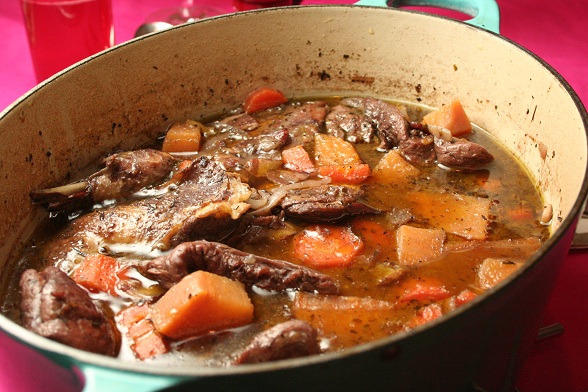 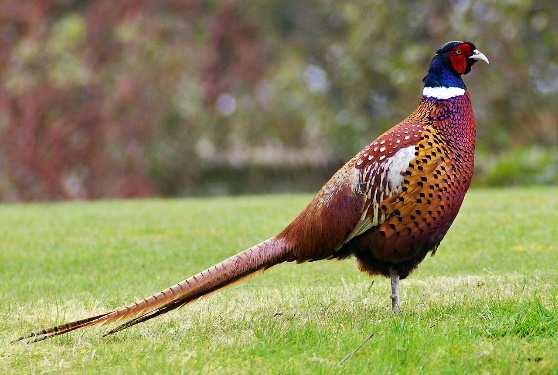 